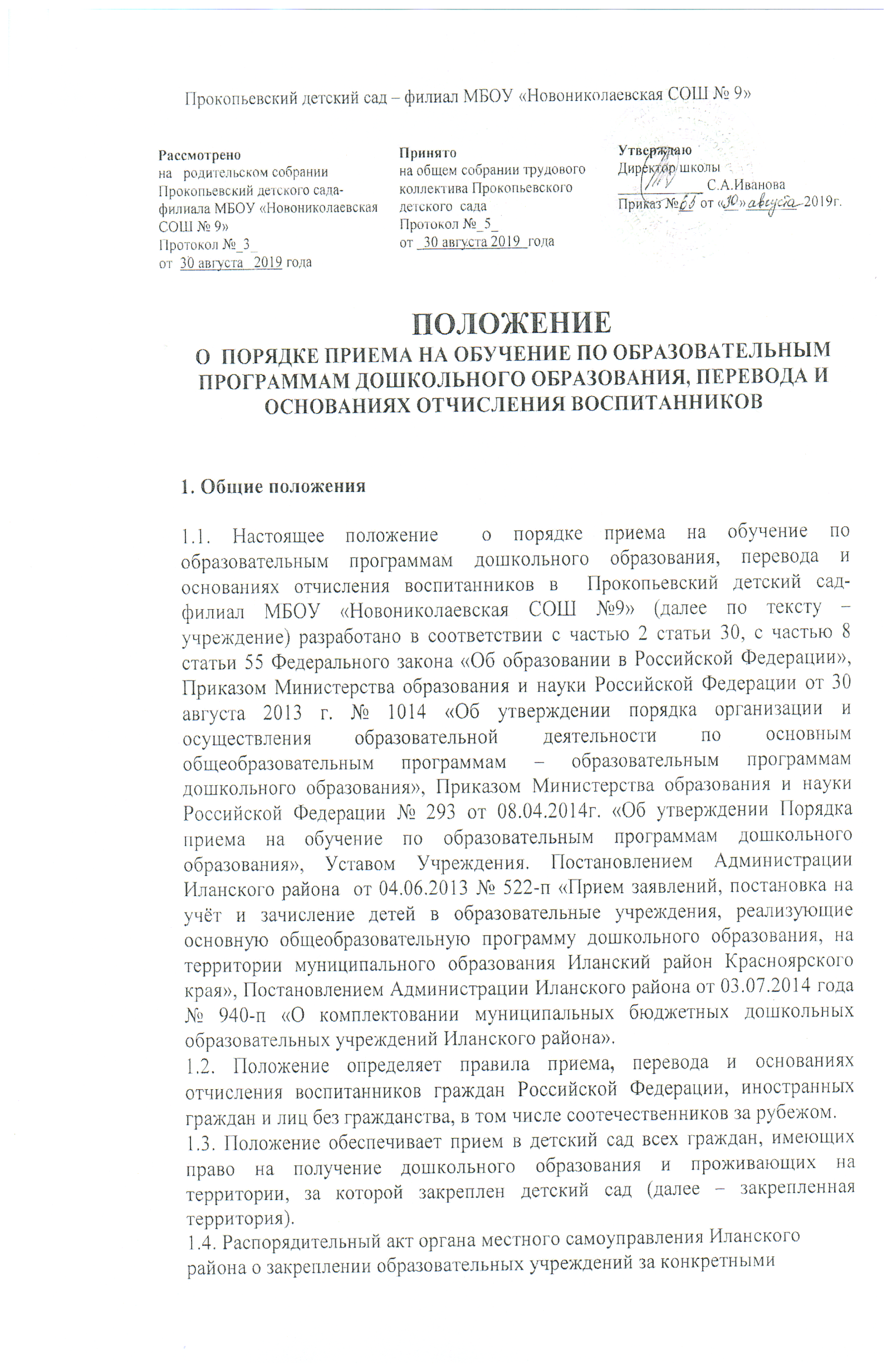              Прокопьевский детский сад – филиал МБОУ «Новониколаевская СОШ № 9»ПОЛОЖЕНИЕО  ПОРЯДКЕ ПРИЕМА НА ОБУЧЕНИЕ ПО ОБРАЗОВАТЕЛЬНЫМ ПРОГРАММАМ ДОШКОЛЬНОГО ОБРАЗОВАНИЯ, ПЕРЕВОДА И ОСНОВАНИЯХ ОТЧИСЛЕНИЯ ВОСПИТАННИКОВ1. Общие положения1.1. Настоящее положение  о порядке приема на обучение по образовательным программам дошкольного образования, перевода и основаниях отчисления воспитанников в  Прокопьевский детский сад- филиал МБОУ «Новониколаевская СОШ №9» (далее по тексту – детский сад) разработано в соответствии с частью 2 статьи 30, с частью 8 статьи 55 Федерального закона «Об образовании в Российской Федерации»,  Приказом Министерства образования и науки Российской Федерации от 30 августа . № 1014 «Об утверждении порядка организации и осуществления образовательной деятельности по основным общеобразовательным программам – образовательным программам дошкольного образования», Приказом Министерства образования и науки Российской Федерации № 293 от 08.04.2014г. «Об утверждении Порядка приема на обучение по образовательным программам дошкольного образования», Уставом Учреждения. Постановлением Администрации Иланского района  от 04.06.2013 № 522-п «Прием заявлений, постановка на учёт и зачисление детей в образовательные учреждения, реализующие основную общеобразовательную программу дошкольного образования, на территории муниципального образования Иланский район Красноярского края», Постановлением Администрации Иланского района от 03.07.2014 года № 940-п «О комплектовании муниципальных бюджетных дошкольных образовательных учреждений Иланского района». 1.2. Положение определяет правила приема, перевода и основаниях отчисления воспитанников граждан Российской Федерации, иностранных граждан и лиц без гражданства, в том числе соотечественников за рубежом.1.3. Положение обеспечивает прием в детский сад всех граждан, имеющих право на получение дошкольного образования и проживающих на территории, за которой закреплен детский сад (далее – закрепленная территория).1.4. Распорядительный акт органа местного самоуправления Иланского района о закреплении образовательных учреждений за конкретными территориями муниципального района, детский сад размещает на информационном стенде и на странице официального сайта головного учреждения.1.5. Прием в  детский сад осуществляется в течение всего календарного года при наличии свободных мест. 2. Порядок комплектования групп, приема (зачисления) и отчисления детей2.1. Комплектование групп2.1.1. Комплектование  детского сада на новый учебный год проводится в соответствии с программой АИС «Прием заявлений в учреждения дошкольного образования» ежегодно с 15 мая по 1 июня. Доукомплектование детского сада  в остальное время проводится при наличии вакантных мест и в соответствии с установленными законодательством нормативами наполняемости детского сада.Списки детей для направления детей в группы на новый учебный год составляются и направляются управлением образования в  детский сад не позднее 5 июля по итогам заседания муниципальной комиссии по распределению мест текущего года. Списки детей размещаются на сайте Администрации Иланского района и на сайте  управления образования Администрации Иланского района на следующий день после заседания муниципальной комиссии по распределению мест. Детский сад  ежегодно до 5 мая текущего года представляет в органы управления образования информацию о движении контингента воспитанников, а также информацию о наличии вакантных мест на 1 сентября текущего года . Заведующий филиалом предоставляет информацию о наличии вакантных мест в течение трех дней с момента выбытия ребенка из Учреждения в управление образования. Данная информация регулярно выставляется и обновляется на странице  сайта головного Учреждения в подразделе «Вакантные места для приема (перевода) воспитанников».2.1.2. В детский сад принимаются дети в возрасте от двух месяцев (при наличии условий) до прекращения образовательных отношений. Группы в детском саду формируются по возрастному принципу:дети в возрасте от 1,5 года до 3 лет;дети в возрасте от 4 лет до 8 лет.  	Возраст детей при комплектовании групп учитывается на 1 сентября, поскольку учебный год в дошкольных учреждениях начинается с 1 сентября. 2.2. Прием (зачисление) детей в Учреждение (детский сад)2.2.1. Прием детей в детский сад осуществляется заведующим филиалом, непосредственно под руководством директора школы на основании направления, выданного родителю (законному представителю) в управлении образования, по  личному заявлению родителя (законного представителя) при предъявлении оригинала документа, удостоверяющего личность родителя (законного представителя), либо оригинала документа, удостоверяющего личность иностранного гражданина и лица без гражданства в Российской Федерации.Детский сад может осуществлять прием заявления в форме электронного почтового сообщения с уведомлением о вручении с использованием информационно-телекоммуникационной сети «Интернет», в частности через электронную почту детского сада: luda-2104@yandex.ru.В заявлении родителя (законного представителя) указываются следующие сведения:фамилия, имя, отчество (последнее – при наличии) ребенка;дата и место рождения ребенка;фамилия, имя, отчество (последнее – при наличии) родителя (законного представителя) ребёнка;адрес места жительства ребенка, его родителей (законных представителей);адрес регистрации места жительства ребенка, его родителей (законных представителей);Контактные телефоны (домашний, мобильный, рабочий) родителей (законных представителей) ребенка.При приеме ребенка в детский сад заведующий филиалом обязан ознакомить родителей (законных представителей) с документами, регламентирующими организацию и осуществление образовательной деятельности, права и обязанности воспитанников в детском саду.Факт ознакомления родителей (законных представителей) ребенка, в том числе через информационные системы общего пользования, с вышеперечисленными документами фиксируется в заявлении о приеме и заверяется личной подписью родителей (законных представителей) ребенка.Подписью родителей (законных представителей) ребенка подтверждается согласие на обработку своих персональных данных и персональных данных ребенка в порядке, установленном законодательством Российской Федерации.  	Формы документов, необходимых для приема, размещены  на информационном стенде детского сада и на официальном сайте в сети Интернет. 2.2.2. С заявлением предъявляются следующие документы:медицинская карта ребенка;оригинал  документа, удостоверяющего личность родителя (законного представителя), либо оригинал документа, удостоверяющего личность иностранного гражданина и лица без гражданства в Российской Федерации;оригинал свидетельства о рождении ребенка или документ, подтверждающий родство заявителя (или законность представления прав ребенка);оригинал свидетельства о регистрации ребенка по месту жительства или по месту пребывания на закрепленной территории или документ, содержащий сведения о регистрации ребенка по месту жительства или по месту пребывания.Родители (законные представители) ребенка, являющиеся иностранными гражданами или лицами без гражданства дополнительно предоставляют:документ, подтверждающий родство заявителя (или законность представления прав ребенка);документ, подтверждающий право заявителя на пребывание в Российской Федерации. Иностранные граждане и лица без гражданства все документы представляют на русском языке или вместе с заверенными в установленном порядке переводом на русский язык.Дети с ограниченными возможностями здоровья  принимаются на обучение по адаптированной образовательной программе дошкольного образования только с согласия родителей (законных представителей) и на основании рекомендаций психолого-медико-педагогической комиссии.2.2.3 Копии предъявляемых при приеме документов хранятся в детском саду в личном деле ребенка на время обучения.Оригинал паспорта или иного документа, удостоверяющего личность родителей (законных представителей), и другие документы в соответствии с п.2.2.2. настоящего Положения предъявляются руководителю  Учреждения или уполномоченному им должностному лицу, заведующему филиалом, с 20 сентября текущего года, до начала посещения ребенком детского сада.Заявление  о приеме в детский сад и прилагаемые к нему документы, представленные родителями (законными представителями) детей, регистрируются заведующим филиалом  или лицом его заменяющим в журнале приема заявлений в детский сад. После регистрации заявления родителям (законным представителям)  детей выдается расписка в получении документов, содержащая информацию о регистрационном номере заявления о приеме ребенка в детский сад, перечне представленных документов. Расписка заверяется подписью должностного лица детского сада, ответственного за прием документов, и печатью Учреждения.2.2.4. После приема документов, указанных в п.2.2.2. настоящего положения, Учреждение заключает договор об образовании по образовательным программам дошкольного образования (Приложение 2) с родителями (законными представителями) ребенка. Договор составляется в двух экземплярах, один из которых хранится в личном деле ребенка, другой - у родителей (законных представителей) ребенка. 2.2.5. В трехдневный срок после заключения договора заведующий филиалом издает приказ о зачислении ребенка в детский сад. Данный приказ размещается на информационном стенде детского сада и на странице официального сайта головного Учреждения не позднее трех дней после его издания. Ребенок снимается с учета детей, нуждающихся в предоставлении места в детском саду, после издания приказа о его зачислении.2.2.6. Прием ребенка в детский сад не может быть обусловлен внесением его родителями (законными представителями) денежных средств либо иного имущества в пользу детского сада.2.2.7. В детском саду ведется Книга учета движения детей, которая предназначена для регистрации поступающих детей, контроля  за движением детей в детском саду, а также для регистрации сведений о детях и родителях (законных представителях). Листы Книги учета движения детей нумеруются, брошюруются и скрепляются подписью руководителя и печатью учреждения.Книга учета движения детей содержит следующие сведения:- порядковый номер;- фамилию, имя, отчество воспитанника;- дату рождения;- данные о родителях (законных представителях): Ф.И.О., место работы;- домашний адрес, телефон;- дату поступления в детский сад;- дату, причину выбытия;- данные о причине выбытия и местонахождении ребенка.2.2.8. Ежегодно по состоянию на 1 сентября заведующий филиалом  подводит итоги за прошедший учебный год и фиксирует их в Книге учета движения детей, указав количество детей, находящихся в детском саду, а также принятых и выбывших в течение учебного года.2.2.9. Основанием для отказа в приеме ребенка в детский сад является:- непредставление документов, указанных в пункте 2.2.2.  настоящего Положения;- отсутствие свободных мест в детском саду.Дети, родители (законные представители) которых не предоставили необходимые для приема  документы в соответствии с п.2.2.2. настоящего положения, остаются на учете детей, нуждающихся в предоставлении места в детском саду. Место в детском саду ребенку предоставляется при освобождении места в соответствующей группе в течение года.2.3. Отчисление воспитанников из Учреждения2.3.1. Основаниями для отчисления ребенка из детского сада являются:- получение образования (завершением обучения);-  досрочно,  в следующих случаях: - по инициативе родителей (законных представителей) воспитанника, в том числе в случае перевода воспитанника для продолжения освоения образовательной программы в другую организацию, осуществляющую образовательную деятельность;- по обстоятельствам, не зависящим от родителей (законных представителей) воспитанника и детского сада, в том числе в случае ликвидации детского сада.При отчислении ребенка из детского сада издается приказ об отчислении.Права и обязанности участников образовательного процесса, предусмотренные Российским законодательством в области образования и локальными нормативными актами детского сада, прекращаются от даты отчисления  воспитанника.2.3.2. За ребенком сохраняется место в детском саду на период его болезни, отпуска родителей (законных представителей), санаторно-курортного лечения ребенка и в иных случаях по заявлению родителей (законных представителей).Приложение 1 Заявление Прошу принять моего ребенка _____________________________________(Ф.И.О. ребенка, дата и место рождения)_________________________________________________________________в Прокопьевский детский сад – филиал МБОУ «Новониколаевская СОШ №9»_______________					                    ________________(дата)									(подпись)В соответствии с Федеральным законом №152-ФЗ от 27.07.2006 года «О персональных данных» выражаю свое согласие на обработку (сбор, систематизацию, накопление, хранение, уточнение (обновление, изменение), использование, распространение (передачу) способами, не противоречащими закону, моих персональных данных и данных моего ребенка, а именно: фамилии, имени, отчестве, дате рождения, месте жительства, месте работы, семейном положении и т.д.						                                _______________                                                                                                                                 (подпись)С уставом учреждения, лицензией на осуществление образовательной деятельности, с образовательными программами, реализуемыми учреждением, и другими документами, регламентирующими организацию и осуществление образовательной деятельности, права и обязанности воспитанников в учреждении ознакомлен (а)._____________________						                   _____________________    (дата)							                                (подпись)                                                                                           Приложение №2Договор             об образовании по образовательным программам дошкольного образованияд. Прокопьевка                                                                             "____"_____________________г.(место заключения договора)                                                                                                                             (дата заключения договора)Пркопьевский детский сад – филиал МБОУ «Новониколаевская СОШ № 9», осуществляющее образовательную деятельность    (далее -   образовательная организация) на основании лицензии от "20" ноября 2020 г. N 9976-л,  выданной Службой по контролю в области образования Красноярского края, именуемая в  дальнейшем "Исполнитель", в лице заведующего филиалом,__________________________________ действующего на основании Устава, утвержденного постановлением Администрации Иланского района  № 240-п от 17.06.2017 г.  и Изменениями и дополнениями в Устав, утвержденными постановлением Администрации Иланского района № 86-од от  02.09.2019г., и                    ___________________________________________________________________________,(фамилия, имя, отчество родителя (законного представителя) в именительном падеже)именуемого  в дальнейшем "Заказчик", несовершеннолетнего __________________________,                                                                                                                                                                         (фамилия, имя, отчество, дата рождения)проживающего по адресу:_________________________________________________,                                                                                            (адрес места жительства ребенка с указанием индекса)именуем___ в    дальнейшем "Воспитанник", совместно  именуемые Стороны, заключили настоящий Договор о нижеследующем:I. Предмет договора1.1.  Предметом   договора   являются   оказание     образовательной организацией Воспитаннику  образовательных  услуг  в  рамках   реализации основной образовательной  программы  дошкольного  образования    (далее - образовательная программа) в соответствии с федеральным   государственным образовательным  стандартом    дошкольного  образования  (далее  -   ФГОС дошкольного  образования),  содержание  Воспитанника  в   образовательной организации, присмотр и уход за Воспитанником.1.2. Форма обучения   _________________________________________________.1.3. Наименование образовательной программы : Основная общеобразовательная программа дошкольного образования  «От рождения до школы» под редакцией  Н.Е.Веракса.1.4. Срок   освоения  образовательной программы   (продолжительность обучения)  на  момент   подписания   настоящего   Договора     составляет ______________ календарных лет (года).1.5. Режим пребывания Воспитанника в образовательной   организации – 10,5 часов.1.6. Воспитанник зачисляется в группу общеразвивающей  направленности.II. Взаимодействие Сторон2.1. Исполнитель вправе:2.1.1. Самостоятельно осуществлять образовательную деятельность.2.1.2. Предоставлять  Воспитаннику  дополнительные   образовательные услуги (за рамками образовательной деятельности).2.2. Заказчик вправе:2.2.1. Участвовать в образовательной  деятельности   образовательной организации, в том числе, в формировании образовательной программы.2.2.2. Получать от Исполнителя информацию:- по вопросам организации и обеспечения надлежащего исполнения услуг, предусмотренных разделом I настоящего Договора;- о поведении, эмоциональном  состоянии  Воспитанника  во  время  его пребывания в образовательной организации, его развитии  и   способностях, отношении к образовательной деятельности.2.2.3.  Знакомиться  с  уставом  образовательной      организации, с лицензией   на   осуществление   образовательной          деятельности, с образовательными программами и  другими  документами,   регламентирующими организацию  и  осуществление  образовательной  деятельности,     права и обязанности Воспитанника и Заказчика.2.2.4. Выбирать виды дополнительных образовательных  услуг.2.2.5. Находиться с Воспитанником в образовательной  организации   в период его адаптации в течение______________________________________________________________                                                      (продолжительность пребывания Заказчика в образовательной организации)2.2.6. Принимать участие  в  организации  и  проведении   совместных мероприятий  с  детьми  в   образовательной   организации     (утренники, развлечения, физкультурные праздники, досуги, дни здоровья и др.).2.2.7. Создавать (принимать участие в  деятельности)   коллегиальных органов   управления,    предусмотренных    уставом       образовательной организации.2.3. Исполнитель обязан:2.3.1. Обеспечить Заказчику доступ к информации для ознакомления   с уставом  образовательной  организации,  с  лицензией  на    осуществление образовательной деятельности, с образовательными программами  и   другими документами,    регламентирующими    организацию    и       осуществление образовательной  деятельности,  права  и  обязанности     Воспитанников и Заказчика.2.3.2. Обеспечить надлежащее предоставление услуг,   предусмотренных разделом I  настоящего  Договора,  в  полном  объеме  в    соответствии с федеральным государственным образовательным стандартом,   образовательной программой (частью образовательной  программы)  и  условиями   настоящего Договора.2.3.3.  Обеспечивать  охрану  жизни  и  укрепление     физического и психического здоровья Воспитанника, его интеллектуальное,  физическое   и личностное развитие, развитие его творческих способностей и интересов.2.3.4. При оказании  услуг,  предусмотренных  настоящим   Договором, учитывать  индивидуальные  потребности  Воспитанника,  связанные    с его жизненной ситуацией и состоянием здоровья, определяющие  особые   условия получения   им   образования,   возможности   освоения      Воспитанником образовательной программы на разных этапах ее реализации.2.3.5. При оказании  услуг,  предусмотренных  настоящим   Договором, проявлять уважение к личности Воспитанника, оберегать его от  всех   форм физического и психологического насилия,  обеспечить  условия   укрепления нравственного, физического и психологического  здоровья,   эмоционального благополучия Воспитанника с учетом его индивидуальных особенностей.2.3.6. Создавать безопасные условия обучения,  воспитания, присмотра и ухода за Воспитанником, его содержания в  образовательной организации в соответствии с  установленными  нормами,  обеспечивающими  его    жизнь и здоровье.2.3.7.  Обучать   Воспитанника   по   образовательной     программе, предусмотренной пунктом 1.3 настоящего Договора.2.3.8. Обеспечить реализацию образовательной  программы   средствами обучения  и  воспитания,  необходимыми  для  организации     учебной деятельности   и   создания   развивающей      предметно-пространственной среды.2.3.9. Обеспечивать  Воспитанника  необходимым    сбалансированным питанием ______завтрак, второй завтрак (сок или фрукты), обед, полдник____________________                                                                                               (вид питания, кратность и время его приема)2.3.10. Уведомить Заказчика ___________ о нецелесообразности оказания Воспитаннику                                                                                                                (срок)образовательной   услуги   в объеме, предусмотренном разделом I настоящего Договора,  вследствие   его индивидуальных  особенностей,  делающих  невозможным  или   педагогически нецелесообразным оказание данной услуги.2.3.11. Переводить Воспитанника в следующую возрастную группу.2.3.12. Обеспечить соблюдение требований Федерального закона от   27 июля .  N 152-ФЗ  "О  персональных  данных"  в  части   сбора, хранения и обработки персональных данных Заказчика и Воспитанника.2.4. Заказчик обязан:2.4.1. Соблюдать требования учредительных  документов   Исполнителя, правил  внутреннего  распорядка  и  иных  локальных  нормативных   актов, общепринятых  норм  поведения,  в  том  числе,  проявлять   уважение к педагогическим  работникам,   техническому, административно-хозяйственному и  иному  персоналу  Исполнителя  и другим воспитанникам, не посягать на их честь и достоинство.2.4.2. Своевременно вносить плату за  предоставляемые   Воспитаннику присмотр   и уход. 2.4.3. При поступлении Воспитанника в образовательную  организацию и в  период  действия  настоящего  Договора  своевременно     предоставлять Исполнителю    все   необходимые   документы,   предусмотренные   уставом образовательной организации.2.4.4. Незамедлительно сообщать Исполнителю об изменении контактного телефона и места жительства.2.4.5.   Обеспечить   посещение   Воспитанником      образовательной организации согласно правилам внутреннего распорядка Исполнителя.2.4.6.  Информировать   Исполнителя   о   предстоящем     отсутствии Воспитанника в образовательной организации или его болезни. В  случае  заболевания   Воспитанника,  подтвержденного  заключением медицинской организации  либо  выявленного  медицинским   работником Исполнителя, принять меры по восстановлению его здоровья и не   допускать посещения образовательной организации Воспитанником в период заболевания.2.4.7. Предоставлять справку  после  перенесенного    заболевания, а также отсутствия  ребенка  более  5  календарных  дней  (за   исключением выходных  и  праздничных  дней),  с  указанием  диагноза,    длительности заболевания, сведений об отсутствии контакта с инфекционными больными. 2.4.8. Лично передавать и забирать ребенка у воспитателя, не передоверяя ребенка лицам, не достигнувшим 18-летнего возраста. В случае если Родитель доверяет другим лицам (родственникам) забирать ребенка из Учреждения, предоставлять заявление, копию паспорта лиц, имеющих право забирать ребенка2.4.9. Бережно относиться к  имуществу Исполнителя, возмещать ущерб, причиненный  Воспитанником  имуществу  Исполнителя,  в     соответствии с законодательством Российской Федерации.III.  Размер, сроки и порядок оплаты за присмотр и уход за Воспитанником3.1.  Стоимость  услуг  Исполнителя  по  присмотру  и     уходу   за Воспитанником       (далее -родительская плата) составляет ___1500 рубля_.                                                                                    (стоимость в рублях) 	Не допускается включение  расходов  на  реализацию   образовательной программы  дошкольного  образования,  а  также  расходов  на   содержание недвижимого имущества образовательной организации в родительскую плату за присмотр и уход за Воспитанником.3.2. Заказчик ежемесячно вносит родительскую   плату   за  присмотр  и  уход   за   Воспитанником, указанную      в     пункте 3.1   настоящего   Договора,    в сумме 1042 рубля (одна тысяча сорок два) рубля.3.3. Оплата производится в срок, не позднее 20 числа текущего месяца посредством ее внесения на расчетный счет образовательной организации.IV. Ответственность  за  неисполнение  или  ненадлежащее   исполнение обязательств по договору, порядок разрешения споров4.1. За неисполнение либо ненадлежащее исполнение  обязательств   по настоящему  Договору  Исполнитель  и  Заказчик  несут    ответственность, предусмотренную  законодательством  Российской  Федерации  и    настоящим Договором.V. Основания изменения и расторжения договора5.1. Условия, на которых заключен  настоящий  Договор,  могут   быть изменены по соглашению сторон.5.2. Все изменения и дополнения к настоящему Договору  должны   быть совершены в письменной форме и подписаны уполномоченными  представителями Сторон.5.3. Настоящий Договор может быть расторгнут по соглашению   сторон.  По инициативе одной из сторон настоящий Договор может быть расторгнут по основаниям,  предусмотренным  действующим  законодательством   Российской Федерации.VI. Заключительные положения6.1. Настоящий договор  вступает  в  силу  со  дня  его   подписания Сторонами и действует до "____"_______________ г.6.2. Настоящий Договор составлен в двух  экземплярах,   имеющих равную юридическую силу, по одному для каждой из Сторон.6.3. Стороны  обязуются  письменно  извещать  друг  друга   о  смене реквизитов, адресов и иных существенных изменениях.6.4.  Все  споры  и  разногласия,  которые  могут     возникнуть при исполнении  условий  настоящего  Договора,  Стороны  будут     стремиться разрешать путем переговоров.6.5. Споры, не урегулированные  путем  переговоров,    разрешаются в судебном порядке, установленном законодательством Российской Федерации.6.6. Ни одна из Сторон не вправе передавать свои права и обязанности по настоящему Договору третьим лицам  без  письменного  согласия   другой Стороны.6.7.  При  выполнении   условий   настоящего   Договора,   Стороны руководствуются законодательством Российской Федерации. VII. Реквизиты и подписи сторонРассмотренона   родительском собрании Прокопьевский детского сада-филиала МБОУ «Новониколаевская СОШ № 9»  Протокол №_3_ от  30 августа   2019 года                                                                                                                                                                                                                                                        Принятона общем собрании трудового коллектива Прокопьевского детского  сада- филиала МБОУ «Новониколаевская СОШ №9» Протокол №_5_ от   30 августа 2019  года         УтверждаюДиректор школы____________ С.А.Иванова      Приказ №__  от «__»_______  2019г.                                                                         Заведующему  филиалом  Прокопьевский детский сад Павловой Людмиле МихайловнеОт гр.____________________________________                                    (Ф.И.О. полностью)Проживающего по адресу:_______________________________________________________________               (место проживания с указанием индекса)Адрес регистрации:  ________________________________________________________Паспорт выдан: ______________________________________________________________________           ( серия, номер, дата выдачи, кем выдан)Номера контактных телефонов:домашний______________________мобильный_____________________рабочий________________________ИсполнительПрокопьвский детский сад – филиалМБОУ «Новониколаевская СОШ № 9» Юридический адрес:  663813, Красноярский край, Иланский район, С. Новониколаевка, ул. Андрея Комарова, 1.1Фактический адрес: 663813, Красноярский край, Иланский район, д. Прокопьевка, ул.Школьная,7Банковские реквизиты:р/с 03234643046180001900ИНН 2415004616КПП 241501001БИК 040407105Директор школы_________  /С.А. Иванова/             ПодписьМ.П.Дата подписания договора __________     Заказчик ФИО родителя (законного представителя)________________________________________Паспорт: серия______номер________дата выдачи______кем выдан________________Адрес места жительства_____________________Адрес регистрации_________________________Домашний телефон ________________________Рабочий телефон___________________________Мобильный телефон________________________Подпись________________Отметка о получении 2-го экземпляра ЗаказчикомДата__________     Подпись________